Massachusetts Department of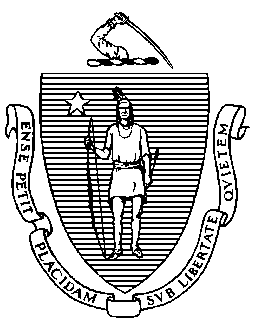 Elementary and Secondary Education75 Pleasant Street, Malden, Massachusetts 02148-4906 	       Telephone: (781) 338-3000                                                                                                                 TTY: N.E.T. Relay 1-800-439-2370MEMORANDUM_____________________________________________________________________________________________________________________Jeffrey C. RileyCommissionerTo:Members of the Board of Elementary and Secondary EducationFrom:	Jeffrey C. Riley, CommissionerDate:	November 8, 2019Subject:Grant Packages for the Board of Elementary and Secondary EducationPursuant to the authority given to me by the Board of Elementary and Secondary Education at its October 21, 2008 meeting, I approved the following competitive grants.Pursuant to the authority given to me by the Board of Elementary and Secondary Education at its October 21, 2008 meeting, I approved the following competitive grants.Pursuant to the authority given to me by the Board of Elementary and Secondary Education at its October 21, 2008 meeting, I approved the following competitive grants.Pursuant to the authority given to me by the Board of Elementary and Secondary Education at its October 21, 2008 meeting, I approved the following competitive grants.FUND CODEGRANT PROGRAMNUMBER OFPROPOSALS APPROVEDAMOUNT335Safe and Supportive Schools Competitive Grant12$93,500406-412Career and Technical Education Partnership Implementation Grant6$548,982TOTAL 18$642,482NAME OF GRANT PROGRAM:   Safe and Supportive Schools Competitive GrantSafe and Supportive Schools Competitive GrantFUND CODE: 335FUNDS ALLOCATED:     $93,500 (State)$93,500 (State)$93,500 (State)FUNDS REQUESTED:$466,840  $466,840  $466,840  PURPOSE: The purpose of the Safe and Supportive Schools Grant is to support schools and districts in creating a safe, positive, healthy and inclusive whole-school learning environment and make effective use of a system for integrating services and aligning initiatives that promotes students' behavioral health.Each applicant was eligible to apply for one of following options:Option 1: Schools and districts convene a school team to respond to all questions in the Safe and Supportive Schools Self-Reflection Tool. Teams then create action plans to identify priority areas as they relate to the six areas in the Tool which include: Leadership, Infrastructure, and Culture; Professional Learning Opportunities; Access to Resources and Services; Teaching and Learning that Fosters Safe and Supportive Environments; School Policies, Procedures, and Protocols; and Family Engagement.Option 2: Schools implement action plans, and provide support to others. School and district teams previously completed the Tool and developed these action plans to identify priority areas as they relate to their analysis of the Tool results. Grantees will also provide support to and mentorship for new tool users, other new Tool users, schools and districts that are new to implementation, as well as the Department, Commission and others as needed and appropriate.Funds are provided pursuant to line-item 7061-9612 of the FY20 state budget.PURPOSE: The purpose of the Safe and Supportive Schools Grant is to support schools and districts in creating a safe, positive, healthy and inclusive whole-school learning environment and make effective use of a system for integrating services and aligning initiatives that promotes students' behavioral health.Each applicant was eligible to apply for one of following options:Option 1: Schools and districts convene a school team to respond to all questions in the Safe and Supportive Schools Self-Reflection Tool. Teams then create action plans to identify priority areas as they relate to the six areas in the Tool which include: Leadership, Infrastructure, and Culture; Professional Learning Opportunities; Access to Resources and Services; Teaching and Learning that Fosters Safe and Supportive Environments; School Policies, Procedures, and Protocols; and Family Engagement.Option 2: Schools implement action plans, and provide support to others. School and district teams previously completed the Tool and developed these action plans to identify priority areas as they relate to their analysis of the Tool results. Grantees will also provide support to and mentorship for new tool users, other new Tool users, schools and districts that are new to implementation, as well as the Department, Commission and others as needed and appropriate.Funds are provided pursuant to line-item 7061-9612 of the FY20 state budget.PURPOSE: The purpose of the Safe and Supportive Schools Grant is to support schools and districts in creating a safe, positive, healthy and inclusive whole-school learning environment and make effective use of a system for integrating services and aligning initiatives that promotes students' behavioral health.Each applicant was eligible to apply for one of following options:Option 1: Schools and districts convene a school team to respond to all questions in the Safe and Supportive Schools Self-Reflection Tool. Teams then create action plans to identify priority areas as they relate to the six areas in the Tool which include: Leadership, Infrastructure, and Culture; Professional Learning Opportunities; Access to Resources and Services; Teaching and Learning that Fosters Safe and Supportive Environments; School Policies, Procedures, and Protocols; and Family Engagement.Option 2: Schools implement action plans, and provide support to others. School and district teams previously completed the Tool and developed these action plans to identify priority areas as they relate to their analysis of the Tool results. Grantees will also provide support to and mentorship for new tool users, other new Tool users, schools and districts that are new to implementation, as well as the Department, Commission and others as needed and appropriate.Funds are provided pursuant to line-item 7061-9612 of the FY20 state budget.PURPOSE: The purpose of the Safe and Supportive Schools Grant is to support schools and districts in creating a safe, positive, healthy and inclusive whole-school learning environment and make effective use of a system for integrating services and aligning initiatives that promotes students' behavioral health.Each applicant was eligible to apply for one of following options:Option 1: Schools and districts convene a school team to respond to all questions in the Safe and Supportive Schools Self-Reflection Tool. Teams then create action plans to identify priority areas as they relate to the six areas in the Tool which include: Leadership, Infrastructure, and Culture; Professional Learning Opportunities; Access to Resources and Services; Teaching and Learning that Fosters Safe and Supportive Environments; School Policies, Procedures, and Protocols; and Family Engagement.Option 2: Schools implement action plans, and provide support to others. School and district teams previously completed the Tool and developed these action plans to identify priority areas as they relate to their analysis of the Tool results. Grantees will also provide support to and mentorship for new tool users, other new Tool users, schools and districts that are new to implementation, as well as the Department, Commission and others as needed and appropriate.Funds are provided pursuant to line-item 7061-9612 of the FY20 state budget.NUMBER OF PROPOSALS RECEIVED:NUMBER OF PROPOSALS RECEIVED:3838NUMBER OF PROPOSALS RECOMMENDED:NUMBER OF PROPOSALS RECOMMENDED:1212NUMBER OF PROPOSALS NOT RECOMMENDED:NUMBER OF PROPOSALS NOT RECOMMENDED:2626RESULT OF FUNDING: A total of 12 school districts and their selected schools will receive funds through the two options described above to create safe, supportive, and welcoming school environments. Option 1 – Action Planning: A total of seven (7) districts and their selected schools will receive funds to support the convening of school and district based teams to utilize the Self-Reflection tool and create school and district based action plans. Option 2 – School Based Implementation and Mentorship/Support: Five (5) districts and their selected schools (indicated in the list below with an asterisk) will receive funds to support the implementation of school and district action plans. District and school personnel will also serve in a variety of capacities as mentors and support for Option 1 grantees and others.RESULT OF FUNDING: A total of 12 school districts and their selected schools will receive funds through the two options described above to create safe, supportive, and welcoming school environments. Option 1 – Action Planning: A total of seven (7) districts and their selected schools will receive funds to support the convening of school and district based teams to utilize the Self-Reflection tool and create school and district based action plans. Option 2 – School Based Implementation and Mentorship/Support: Five (5) districts and their selected schools (indicated in the list below with an asterisk) will receive funds to support the implementation of school and district action plans. District and school personnel will also serve in a variety of capacities as mentors and support for Option 1 grantees and others.RESULT OF FUNDING: A total of 12 school districts and their selected schools will receive funds through the two options described above to create safe, supportive, and welcoming school environments. Option 1 – Action Planning: A total of seven (7) districts and their selected schools will receive funds to support the convening of school and district based teams to utilize the Self-Reflection tool and create school and district based action plans. Option 2 – School Based Implementation and Mentorship/Support: Five (5) districts and their selected schools (indicated in the list below with an asterisk) will receive funds to support the implementation of school and district action plans. District and school personnel will also serve in a variety of capacities as mentors and support for Option 1 grantees and others.RESULT OF FUNDING: A total of 12 school districts and their selected schools will receive funds through the two options described above to create safe, supportive, and welcoming school environments. Option 1 – Action Planning: A total of seven (7) districts and their selected schools will receive funds to support the convening of school and district based teams to utilize the Self-Reflection tool and create school and district based action plans. Option 2 – School Based Implementation and Mentorship/Support: Five (5) districts and their selected schools (indicated in the list below with an asterisk) will receive funds to support the implementation of school and district action plans. District and school personnel will also serve in a variety of capacities as mentors and support for Option 1 grantees and others.RECIPIENTSAMOUNTSArlington Public Schools*            $7,500 Berkshire Arts and Technology Charter Public School*$7,500 Chelsea Public Schools*$7,500 Concord Carlisle Regional High School$8,000 Essex North Shore Agricultural and Technical School $8,000 Gill-Montague Regional School District*$7,500 Libertas Academy Charter School$8,000 Monson Public Schools$8,000 North River Collaborative$8,000 Quabbin Regional School District$8,000 Quaboag Regional School District*$7,500 Swampscott Public Schools$8,000 TOTAL STATE FUNDS$93,500NAME OF GRANT PROGRAM:   Career and Technical Education Partnership Implementation GrantCareer and Technical Education Partnership Implementation GrantFUND CODE: 406/412FUNDS ALLOCATED:     $800,000 (Federal); $500,000 (State)$800,000 (Federal); $500,000 (State)$800,000 (Federal); $500,000 (State)FUNDS REQUESTED:$548,982$548,982$548,982PURPOSE: The purpose of this federally funded competitive Career and Technical Education (CTE) Partnership Implementation Grant (Phase 2) is to support regional and local partnerships to expand existing and/or develop new CTE programs and initiatives that increase student access to CTE opportunities, primarily through more effective use and integration of existing capacity and resources. Eligible students include secondary and other students served under the Strengthening Career and Technical Education in the 21st Century Act. Services provided are to supplement currently funded local, state, and federal programs.  PURPOSE: The purpose of this federally funded competitive Career and Technical Education (CTE) Partnership Implementation Grant (Phase 2) is to support regional and local partnerships to expand existing and/or develop new CTE programs and initiatives that increase student access to CTE opportunities, primarily through more effective use and integration of existing capacity and resources. Eligible students include secondary and other students served under the Strengthening Career and Technical Education in the 21st Century Act. Services provided are to supplement currently funded local, state, and federal programs.  PURPOSE: The purpose of this federally funded competitive Career and Technical Education (CTE) Partnership Implementation Grant (Phase 2) is to support regional and local partnerships to expand existing and/or develop new CTE programs and initiatives that increase student access to CTE opportunities, primarily through more effective use and integration of existing capacity and resources. Eligible students include secondary and other students served under the Strengthening Career and Technical Education in the 21st Century Act. Services provided are to supplement currently funded local, state, and federal programs.  PURPOSE: The purpose of this federally funded competitive Career and Technical Education (CTE) Partnership Implementation Grant (Phase 2) is to support regional and local partnerships to expand existing and/or develop new CTE programs and initiatives that increase student access to CTE opportunities, primarily through more effective use and integration of existing capacity and resources. Eligible students include secondary and other students served under the Strengthening Career and Technical Education in the 21st Century Act. Services provided are to supplement currently funded local, state, and federal programs.  NUMBER OF PROPOSALS RECEIVED: NUMBER OF PROPOSALS RECEIVED: 66NUMBER OF PROPOSALS RECOMMENDED: NUMBER OF PROPOSALS RECOMMENDED: 66NUMBER OF PROPOSALS NOT RECOMMENDED: NUMBER OF PROPOSALS NOT RECOMMENDED: 00RESULT OF FUNDING: Six (6) school districts will receive funding to develop, with identified partners, new CTE initiatives that increase student access to CTE opportunities, primarily through more effective use and integration of existing capacity and resources. Of the six projects awarded funding, five involve Gateway Cities, four increase access to Chapter 74-quality programming, and all six utilize vocational-technical instructional and shop space during under-utilized hours.RESULT OF FUNDING: Six (6) school districts will receive funding to develop, with identified partners, new CTE initiatives that increase student access to CTE opportunities, primarily through more effective use and integration of existing capacity and resources. Of the six projects awarded funding, five involve Gateway Cities, four increase access to Chapter 74-quality programming, and all six utilize vocational-technical instructional and shop space during under-utilized hours.RESULT OF FUNDING: Six (6) school districts will receive funding to develop, with identified partners, new CTE initiatives that increase student access to CTE opportunities, primarily through more effective use and integration of existing capacity and resources. Of the six projects awarded funding, five involve Gateway Cities, four increase access to Chapter 74-quality programming, and all six utilize vocational-technical instructional and shop space during under-utilized hours.RESULT OF FUNDING: Six (6) school districts will receive funding to develop, with identified partners, new CTE initiatives that increase student access to CTE opportunities, primarily through more effective use and integration of existing capacity and resources. Of the six projects awarded funding, five involve Gateway Cities, four increase access to Chapter 74-quality programming, and all six utilize vocational-technical instructional and shop space during under-utilized hours.RECIPIENTSAMOUNTSState Funds Fund Code 412Boston Public Schools$50,000Essex North Shore Agricultural and Technical School District $100,000Greater Lawrence Regional Vocational Technical School District $100,000Greater Lowell Regional Vocational Technical School District $50,000Lynn Public Schools $100,000Southeastern Regional Vocational Technical School District $100,000TOTAL STATE FUNDS$500,000Federal Funds Fund Code 406Greater Lowell Regional Vocational Technical School District $48,982TOTAL FEDERAL FUNDS$48,982TOTAL STATE AND FEDERAL FUNDS$548,982